Urząd MiEJSKI W RabCE-ZdrOjU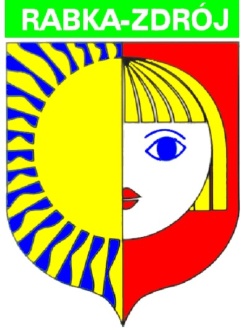 34-700 Rabka-Zdrój, ul. Parkowa 2tel. 18 26-92-000, 18 26-76-440, fax 18 26-77-700e-mail: urzad@rabka.pl, strona www:  www.rabka.plNIP : 735-10-06-084,          REGON: 000529166,PKO BP S.A. Nr: 10 1020 3466 0000 9502 0004 3380Znak sprawy: IRG.271.78.2023			Rabka-Zdrój, 03.11.2023 r.  Do wszystkich zainteresowanych Dotyczy postępowania pn.: „Kompleksowe zimowe utrzymanie na terenie miasta Rabka-Zdrój oraz zimowe utrzymanie przejezdności na terenie Sołectw Chabówka, Ponice i Rdzawka w sezonie zimowym 2023-2024”.Burmistrz Rabki – Zdroju – Zamawiający w wyżej wymienionym postępowaniu przetargowym – działając na podstawie art. 137 ust. 2 ustawy z dnia 11 września 2019 r. Prawo Zamówień Publicznych (t.j. Dz.U. 2023 poz. 1605) – ustawa Pzp, przedstawia zmianę Specyfikacji Warunków Zamówienia.BYŁO: - Rozdział 11, UST. 11.2. PKT. 4 SWZ – WARUNKI UDZIAŁU W POSTĘPOWANIU:W zakresie potencjału technicznego Wykonawca spełni warunek jeżeli wykaże, że: dla części I zamówienia – Zimowe utrzymanie dróg, poboczy oraz zatok autobusowych na terenie miasta i gminy Rabka-Zdrój – posiada następujący potencjał techniczny:pługopiaskarka – 3 szt.,ciągnik z pługiem oraz rozsypywacz mechaniczny do posypywania materiałem uszorstniającym – 2 szt.,koparko-ładowarka – 1 szt.dla części II zamówienia – Zimowe utrzymanie chodników oraz ciągów pieszych na terenie miasta i gminy Rabka-Zdrój – posiada następujący potencjał techniczny:ciągnik lub pojazd przeznaczony do zimowego utrzymania z pługiem wraz z rozsypywaczem (posypywarką) (Dopuszczalna Masa Całkowita max 3,5 tony) – 2 szt.,koparko-ładowarka – 1 szt.dla części III zamówienia – Zimowe utrzymanie przejezdności na terenie dzielnicy Słone – posiada następujący potencjał techniczny:ciągnik (lub pojazd przeznaczony do odśnieżania) z pługiem oraz rozsypywacz mechaniczny do posypywania materiałem uszorstniającym – 
1 szt.dla części IV zamówienia – Zimowe utrzymanie przejezdności na terenie dzielnicy Zaryte – posiada następujący potencjał techniczny:ciągnik (lub pojazd przeznaczony do odśnieżania) z pługiem oraz rozsypywacz mechaniczny do posypywania materiałem uszorstniającym – 
1 szt.dla części V zamówienia – Zimowe utrzymanie przejezdności na terenie Sołectwa Ponice – posiada następujący potencjał techniczny:ciągnik (lub pojazd przeznaczony do odśnieżania) z pługiem oraz rozsypywacz mechaniczny do posypywania materiałem uszorstniającym – 
1 szt.dla części VI zamówienia – Zimowe utrzymanie przejezdności na terenie Sołectwa Rdzawka – posiada następujący potencjał techniczny:ciągnik (lub pojazd przeznaczony do odśnieżania) z pługiem oraz rozsypywacz mechaniczny do posypywania materiałem uszorstniającym – 
1 szt.dla części VII zamówienia – Zimowe utrzymanie przejezdności na terenie Sołectwa Chabówka – posiada następujący potencjał techniczny:ciągnik (lub pojazd przeznaczony do odśnieżania) z pługiem oraz rozsypywacz mechaniczny do posypywania materiałem uszorstniającym – 
1 szt.Podane powyżej ilości sprzętu stanowią minimalną ilość sprzętu wymaganą dla danej części zamówienia.Wykonawca, który zamierza złożyć ofertę na więcej niż jedną część zamówienia, musi posiadać odpowiednią ilość sprzętu, tzn. musi wykazać posiadanie potencjału technicznego dla każdej części osobno.oraz dla każdej części wykaże, że w okresie ostatnich 3 lat przed upływem terminu składania ofert (a jeżeli okres prowadzenia działalności jest krótszy - w tym okresie) wykonał lub wykonuje: co najmniej jedną usługę (tj. w ramach jednej umowy) świadczoną w sposób ciągły przez okres minimum 3 miesięcy polegającą na zimowym utrzymaniu przejezdności.Jeżeli Wykonawca składa ofertę na więcej niż jedną część Zamawiający dopuszcza w celu potwierdzenia spełnieni warunku udziału w postępowaniu wykazanie tej samej usługi dla każdej części.JEST: - Rozdział 11, UST. 11.2. PKT. 4 SWZ – WARUNKI UDZIAŁU W POSTĘPOWANIU – otrzymuje następujące brzmienie:W zakresie potencjału technicznego Wykonawca spełni warunek jeżeli wykaże, że: dla części I zamówienia – Zimowe utrzymanie dróg, poboczy oraz zatok autobusowych na terenie miasta i gminy Rabka-Zdrój – posiada następujący potencjał techniczny:pługopiaskarka – 3 szt.,ciągnik z pługiem oraz rozsypywacz mechaniczny do posypywania materiałem uszorstniającym – 2 szt.,koparko-ładowarka – 1 szt.dla części II zamówienia – Zimowe utrzymanie chodników oraz ciągów pieszych na terenie miasta i gminy Rabka-Zdrój – posiada następujący potencjał techniczny:ciągnik lub pojazd przeznaczony do zimowego utrzymania z pługiem wraz z rozsypywaczem (posypywarką) (Dopuszczalna Masa Całkowita max 3,5 tony) – 2 szt.,koparko-ładowarka – 1 szt.dla części III zamówienia – Zimowe utrzymanie przejezdności na terenie dzielnicy Słone – posiada następujący potencjał techniczny:ciągnik (lub pojazd przeznaczony do odśnieżania) z pługiem oraz rozsypywacz mechaniczny do posypywania materiałem uszorstniającym – 
1 szt.dla części IV zamówienia – Zimowe utrzymanie przejezdności na terenie dzielnicy Zaryte – posiada następujący potencjał techniczny:ciągnik (lub pojazd przeznaczony do odśnieżania) z pługiem oraz rozsypywacz mechaniczny do posypywania materiałem uszorstniającym – 
1 szt.dla części V zamówienia – Zimowe utrzymanie przejezdności na terenie Sołectwa Ponice – posiada następujący potencjał techniczny:ciągnik (lub pojazd przeznaczony do odśnieżania) z pługiem oraz rozsypywacz mechaniczny do posypywania materiałem uszorstniającym – 
1 szt.dla części VI zamówienia – Zimowe utrzymanie przejezdności na terenie Sołectwa Rdzawka – posiada następujący potencjał techniczny:ciągnik (lub pojazd przeznaczony do odśnieżania) z pługiem oraz rozsypywacz mechaniczny do posypywania materiałem uszorstniającym – 
1 szt.dla części VII zamówienia – Zimowe utrzymanie przejezdności na terenie Sołectwa Chabówka – posiada następujący potencjał techniczny:ciągnik (lub pojazd przeznaczony do odśnieżania) z pługiem oraz rozsypywacz mechaniczny do posypywania materiałem uszorstniającym – 
1 szt.Podane powyżej ilości sprzętu stanowią minimalną ilość sprzętu wymaganą dla danej części zamówienia.Wykonawca, który zamierza złożyć ofertę na więcej niż jedną część zamówienia, musi posiadać odpowiednią ilość sprzętu, tzn. musi wykazać posiadanie potencjału technicznego dla każdej części osobno.oraz dla części I i II wykaże, że w okresie ostatnich 3 lat przed upływem terminu składania ofert (a jeżeli okres prowadzenia działalności jest krótszy - w tym okresie) wykonał lub wykonuje: co najmniej jedną usługę (tj. w ramach jednej umowy) świadczoną w sposób ciągły przez okres minimum 3 miesięcy polegającą na zimowym utrzymaniu przejezdności.Jeżeli Wykonawca składa ofertę na więcej niż jedną część Zamawiający dopuszcza w celu potwierdzenia spełnienia warunku udziału w postępowaniu wykazanie tej samej usługi dla każdej części.BYŁO: - Rozdział 13, UST. 13.2. PKT. 2 SWZ – OŚWIADCZENIA I DOKUMENTY, JAKIE ZOBOWIĄZANI SĄ DOSTARCZYĆ WYKONAWCY W CELU POTWIERDZENIA SPEŁNIANIA WARUNKÓW UDZIAŁU W POSTĘPOWANIU ORAZ WYKAZANIA BRAKU PODSTAW WYKLUCZENIA (WYKAZ PODMIOTOWYCH ŚRODKÓW DOWODOWYCH):2) Wykaz usług wykonanych w okresie ostatnich 3 lat przed upływem terminu składania ofert (a jeżeli okres prowadzenia działalności jest krótszy - w tym okresie) wykonał lub wykonuje: co najmniej jedną usługę świadczoną w sposób ciągły przez okres minimum 3 miesięcy polegającą na zimowym utrzymaniu przejezdności  wraz załączeniem dowodów określających, czy te usługi zostały wykonane lub są wykonywane należycie, przy czym dowodami, o których mowa, są referencje bądź inne dokumenty sporządzone przez podmiot, na rzecz którego usługi zostały wykonane, a w przypadku świadczeń powtarzających się lub ciągłych są wykonywane, a jeżeli Wykonawca z przyczyn niezależnych od niego nie jest w stanie uzyskać tych dokumentów - oświadczenie Wykonawcy; w przypadku świadczeń powtarzających się lub ciągłych nadal wykonywanych referencje bądź inne dokumenty potwierdzające ich należyte wykonywanie powinny być wystawione w okresie ostatnich 3 miesięcy – (załącznik nr 6 do SWZ);JEST: - Rozdział 13, UST. 13.2. PKT. 2 SWZ – OŚWIADCZENIA I DOKUMENTY, JAKIE ZOBOWIĄZANI SĄ DOSTARCZYĆ WYKONAWCY W CELU POTWIERDZENIA SPEŁNIANIA WARUNKÓW UDZIAŁU W POSTĘPOWANIU ORAZ WYKAZANIA BRAKU PODSTAW WYKLUCZENIA (WYKAZ PODMIOTOWYCH ŚRODKÓW DOWODOWYCH) – otrzymuje następujące brzmienie:2) Wykaz usług wykonanych w okresie ostatnich 3 lat przed upływem terminu składania ofert (a jeżeli okres prowadzenia działalności jest krótszy - w tym okresie) wykonał lub wykonuje: co najmniej jedną usługę świadczoną w sposób ciągły przez okres minimum 3 miesięcy polegającą na zimowym utrzymaniu przejezdności  wraz załączeniem dowodów określających, czy te usługi zostały wykonane lub są wykonywane należycie, przy czym dowodami, o których mowa, są referencje bądź inne dokumenty sporządzone przez podmiot, na rzecz którego usługi zostały wykonane, a w przypadku świadczeń powtarzających się lub ciągłych są wykonywane, a jeżeli Wykonawca z przyczyn niezależnych od niego nie jest w stanie uzyskać tych dokumentów - oświadczenie Wykonawcy; w przypadku świadczeń powtarzających się lub ciągłych nadal wykonywanych referencje bądź inne dokumenty potwierdzające ich należyte wykonywanie powinny być wystawione w okresie ostatnich 3 miesięcy – (załącznik nr 6 do SWZ) – część I i II.	Zmiana treści SWZ zostanie dołączona do Specyfikacji Istotnych Warunków Zamówienia i będzie stanowiła jej integralną część. 